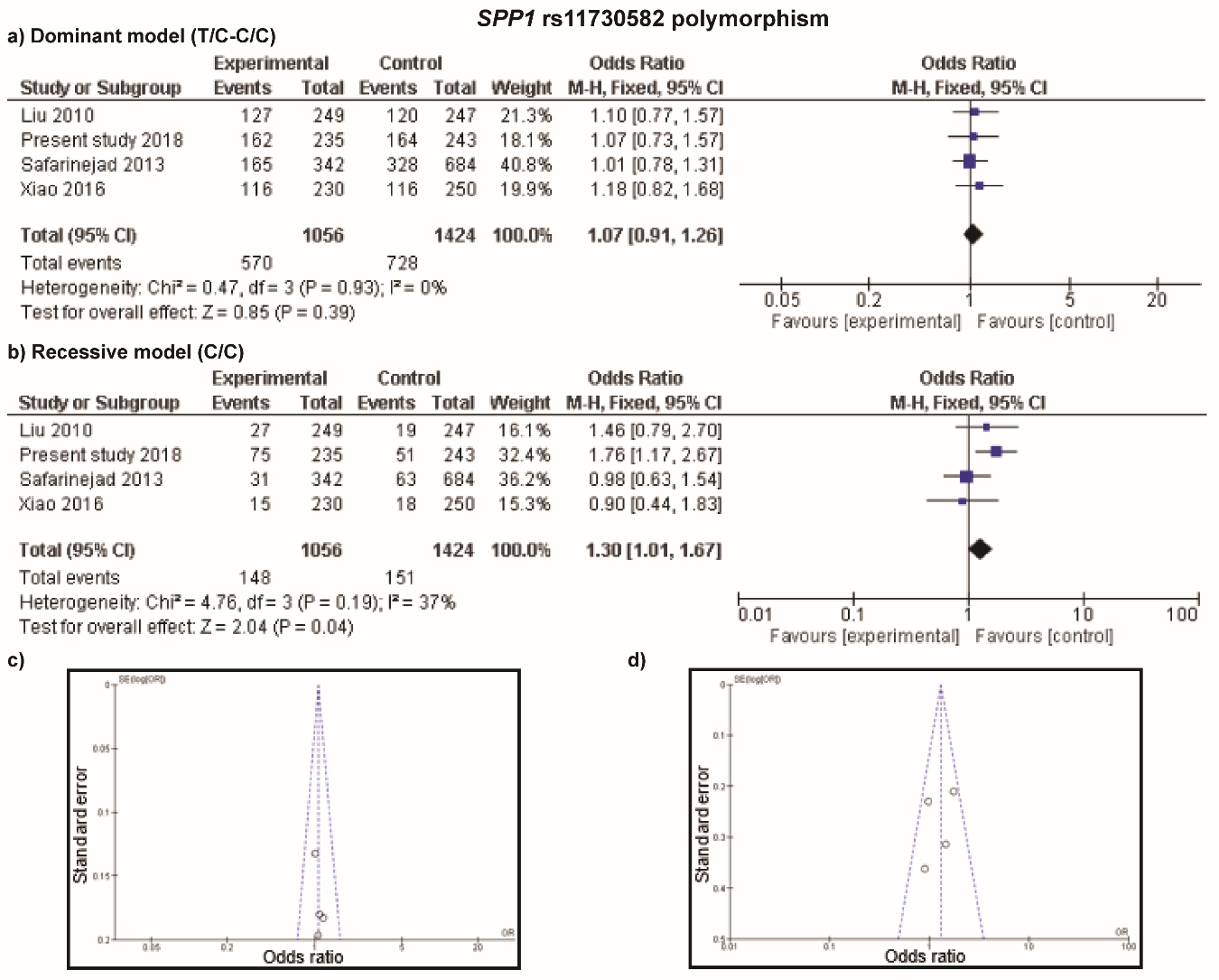 Additional file 7: Meta-analysis of SPP1 rs11730582:T>C polymorphism with risk of urolithiasis. a) and b) Forest plots of urolithiasis association with rs11730582 polymorphism using dominant and recessive model, respectively. c) and d) Funnel plots of rs11730582 polymorphism assuming dominant and recessive inheritance, respectively, using fixed effect model.